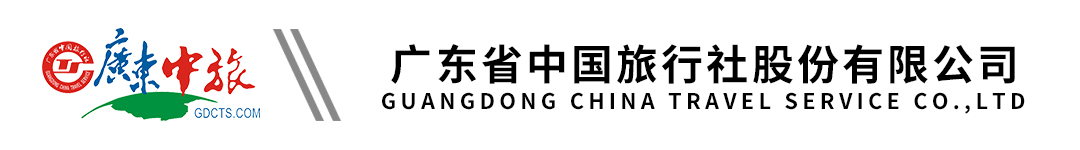 【南欧】西班牙葡萄牙14天|阿尔罕布拉宫|AVE高速列车|三城深度连住|佛朗明戈舞表演|马德里皇宫|圣家族大教堂|奎尔公园|阿尔罕布拉宫|马车体验|潘尼斯克拉|圣米盖尔市场|含全餐&5大特色餐|26人小团|深圳往返行程单行程安排费用说明购物点自费点其他说明产品编号EU202402061800HC出发地深圳市目的地西班牙-葡萄牙行程天数14去程交通飞机返程交通飞机参考航班无无无无无产品亮点★【交通升级】优选航空深圳直飞巴塞罗那★【交通升级】优选航空深圳直飞巴塞罗那★【交通升级】优选航空深圳直飞巴塞罗那★【交通升级】优选航空深圳直飞巴塞罗那★【交通升级】优选航空深圳直飞巴塞罗那天数行程详情用餐住宿D1深圳早餐：X     午餐：X     晚餐：X   无D2深圳-(飞机)-巴塞罗那-(大巴约220公里)-佩尼斯科拉-(大巴约170公里)-瓦伦西亚-(大巴约120公里)-西班牙小镇早餐：X     午餐：中式团餐     晚餐：海鲜饭   豪华-超豪华酒店D3西班牙小镇-(大巴约390公里)-格拉纳达早餐：酒店早餐     午餐：中式团餐     晚餐：中式团餐   豪华-超豪华酒店D4格拉纳达-(大巴约154公里)-米哈斯-(大巴约91公里)-龙达-(大巴约135公里)-塞维利亚早餐：酒店早餐     午餐：龙达牛尾餐     晚餐：中式团餐   豪华-超豪华酒店D5塞维利亚-(大巴约450公里)-里斯本早餐：酒店早餐     午餐：中式团餐     晚餐：中式团餐   豪华-超豪华酒店D6里斯本早餐：酒店早餐     午餐：鳕鱼餐     晚餐：中式团餐   豪华-超豪华酒店D7里斯本-(大巴约120公里)-奥比都斯-(大巴约240公里)-波尔图早餐：酒店早餐     午餐：中式团餐     晚餐：中式团餐   豪华-超豪华酒店D8波尔图-(大巴约350公里)-萨拉曼卡早餐：酒店早餐     午餐：中式团餐     晚餐：中式团餐   豪华-超豪华酒店D9萨拉曼卡-(大巴约170公里)-塞戈维亚-(大巴约90公里)-马德里早餐：酒店早餐     午餐：烤乳猪     晚餐：中式团餐   豪华-超豪华酒店D10马德里-(大巴约70公里)-托莱多-(大巴约70公里)-马德里早餐：酒店早餐     午餐：中式自助餐     晚餐：中式团餐   豪华-超豪华酒店D11马德里-(火车)-巴塞罗那早餐：酒店早餐     午餐：中式团餐     晚餐：中式团餐   豪华-超豪华酒店D12巴塞罗那早餐：酒店早餐     午餐：中式自助餐     晚餐：中式团餐   豪华-超豪华酒店D13巴塞罗那-(飞机)-深圳早餐：酒店早餐     午餐：X     晚餐：X   无D14深圳早餐：X     午餐：X     晚餐：X   无费用包含1.住宿：全程酒店：以两人一房为标准、酒店欧陆式早餐1.住宿：全程酒店：以两人一房为标准、酒店欧陆式早餐1.住宿：全程酒店：以两人一房为标准、酒店欧陆式早餐费用不包含1.个人旅游意外保险：具体保险险种请在报名时向销售人员咨询并购买，出行时请将该保单资料随身携带；65岁以上（含65岁）老年人特殊保险费用（请视自身情况购买，并请签署健康承诺函及亲属知晓其参团旅行的同意书）；1.个人旅游意外保险：具体保险险种请在报名时向销售人员咨询并购买，出行时请将该保单资料随身携带；65岁以上（含65岁）老年人特殊保险费用（请视自身情况购买，并请签署健康承诺函及亲属知晓其参团旅行的同意书）；1.个人旅游意外保险：具体保险险种请在报名时向销售人员咨询并购买，出行时请将该保单资料随身携带；65岁以上（含65岁）老年人特殊保险费用（请视自身情况购买，并请签署健康承诺函及亲属知晓其参团旅行的同意书）；项目类型描述停留时间参考价格详见附件项目类型描述停留时间参考价格详见附件预订须知1.儿童不占床：回团当日不足5岁的儿童可以安排不占床（若您为1大1小出行，为避免打搅您和同房客人的休息，则儿童必须占床），团费可减3800元人民币。此收费提供机位、车位、餐位及行程包含的门票，不提供住宿床位及酒店早餐（儿童若占床位，则按照成人标准收费）。温馨提示2. 行程说明：退改规则1.因客人个人原因提出取消行程，需要根据以下标准支付已经发生的旅游费用：签证信息签证说明：保险信息—— 国内，出国（境）文明旅游注意事项 ——